Amandeep 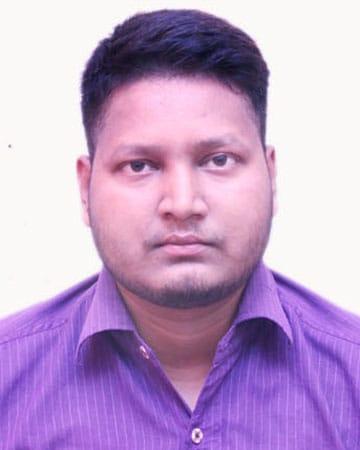 E-mail ID: amandeep-392974@2freemail.com 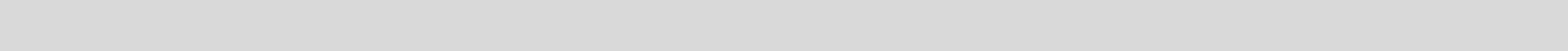 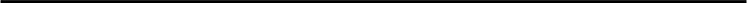 PERSONAL ABILITIES AND SKILLSExcellent ability to establish good relaonship with peopleReliable and responsibleConvincing skills with a logical mind.Management skills, work as team or group leader.Strongly commied to assigned work.Proficient with computer literate.Internet and email.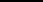 Strengths:PunctualHardworkingSelf-Confident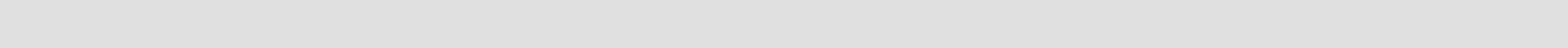 OBJECTIVE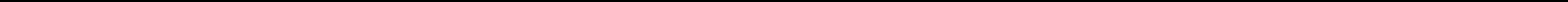 To work in an environment that will help me in contribu]ng towards the goals of the organizaon and connuously upgrade my knowledge.ACADEMIC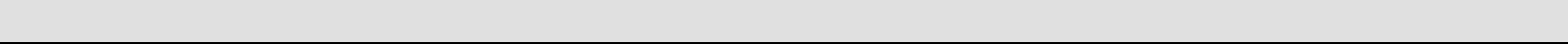 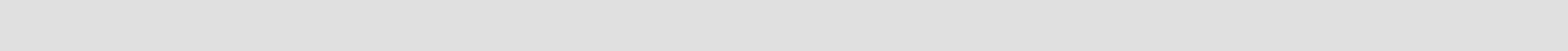 WORK EXPERIENCE3 Years Experience with Dish TV India PVT LTD As Admin and attendance payroll.2 Years Experience with Radiate E-Services PVT LTD As Senior management officer.Duties and ResponsibilitiesI was take care of all visitors As Administrave o cer.I was take care of all employee aendance and payroll and responsible for salary and incenve distribu]on as a account execuve.I was take care of all candidate who was come for interview help to conduct their interview.I was also take care all the stocks and goods for admin team and pantry and arrange all the required things too as administrave.I was take care of admin team and give guidance how to complete his/her task on decided TAT.COMPUTER PROFICIENCYI have all the knowledge of computer (M.S Word, Adv. Excel & Internet) along with 50 WPM typing speed.I have Email equee which is refers to the principles of behavior that one should use when wring or answering email messagesLANGUAGE [Written & Spoken]Languages: English and Hindi.Hobbies:Travelling.Bike Riding(AMANDEEP)QualificationYear passedBoard/ UniversityPercentage %B.A2014Kanpur University58XII2010C.B.S.E Board61X2008C.B.S.E. Board,45.2PERSONAL DETAILSD.O.B: 08-08-1993Gender: MaleNaonality: IndianMarital Status: Single